MODULO DI SEGNALAZIONE BUG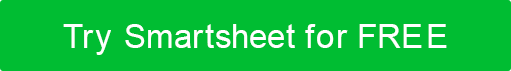 INVIATO DAINVIATO DADATTERODATTEROTITOLO DELL'EMISSIONETITOLO DELL'EMISSIONEFILE ALLEGATIFILE ALLEGATIRIPRODUCIBILITÀ  ex. 3 volte su 10RIPRODUCIBILITÀ  ex. 3 volte su 10TEMPO DI OCCORRENZATEMPO DI OCCORRENZAURL ESATTOURL ESATTOVERSIONE BUILDVERSIONE BUILDAZIONE ESEGUITAAZIONE ESEGUITAMESSAGGIO DI ERROREMESSAGGIO DI ERRORERISULTATO ATTESORISULTATO ATTESORISULTATO EFFETTIVORISULTATO EFFETTIVOFREQUENZAXPRIORITÀXOgni voltaCriticoQuasi maiAltoOccasionalmenteMedioUna voltaBassoDESCRIZIONE DELLO STATODESCRIZIONE DELLO STATORISOLTO DARISOLTO DADISCONOSCIMENTOTutti gli articoli, i modelli o le informazioni fornite da Smartsheet sul sito Web sono solo di riferimento. Mentre ci sforziamo di mantenere le informazioni aggiornate e corrette, non rilasciamo dichiarazioni o garanzie di alcun tipo, esplicite o implicite, circa la completezza, l'accuratezza, l'affidabilità, l'idoneità o la disponibilità in relazione al sito Web o alle informazioni, agli articoli, ai modelli o alla grafica correlata contenuti nel sito Web. Qualsiasi affidamento che fai su tali informazioni è quindi strettamente a tuo rischio.